Úloha č1. Vypočítaj príklady a výsledok zapíš po anglicky.1) Eleven + twenty-eight =2) Seventeen . two =3) Hundred – fifty-nine =4) Ninety-two +	         = ninety-nine5) Sixteen -	         = two6) Eighty-two +            =  ninety-nine7) Sixty-one – fourty-four	=8) Thirty-three + twelve =9) 		+ eleven    = fourty- nine10) 		-  seventy-five = fourteenÚloha č2 . Pospájaj radové číslovky v angličtine s číslicami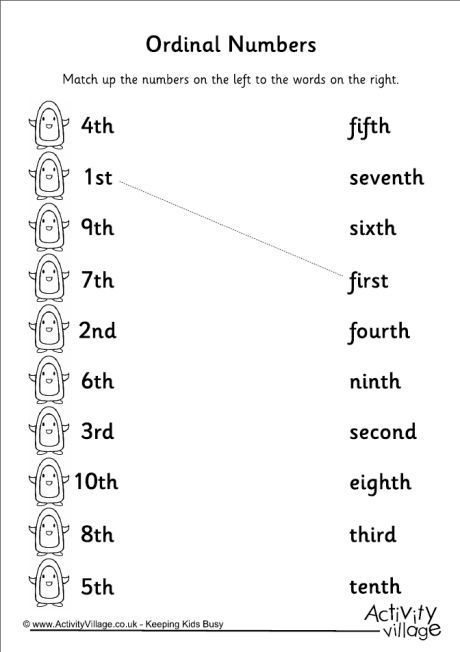 Úloha č3 . Vypracuj cvičenie podľa odpovedí na úlohy 1-11.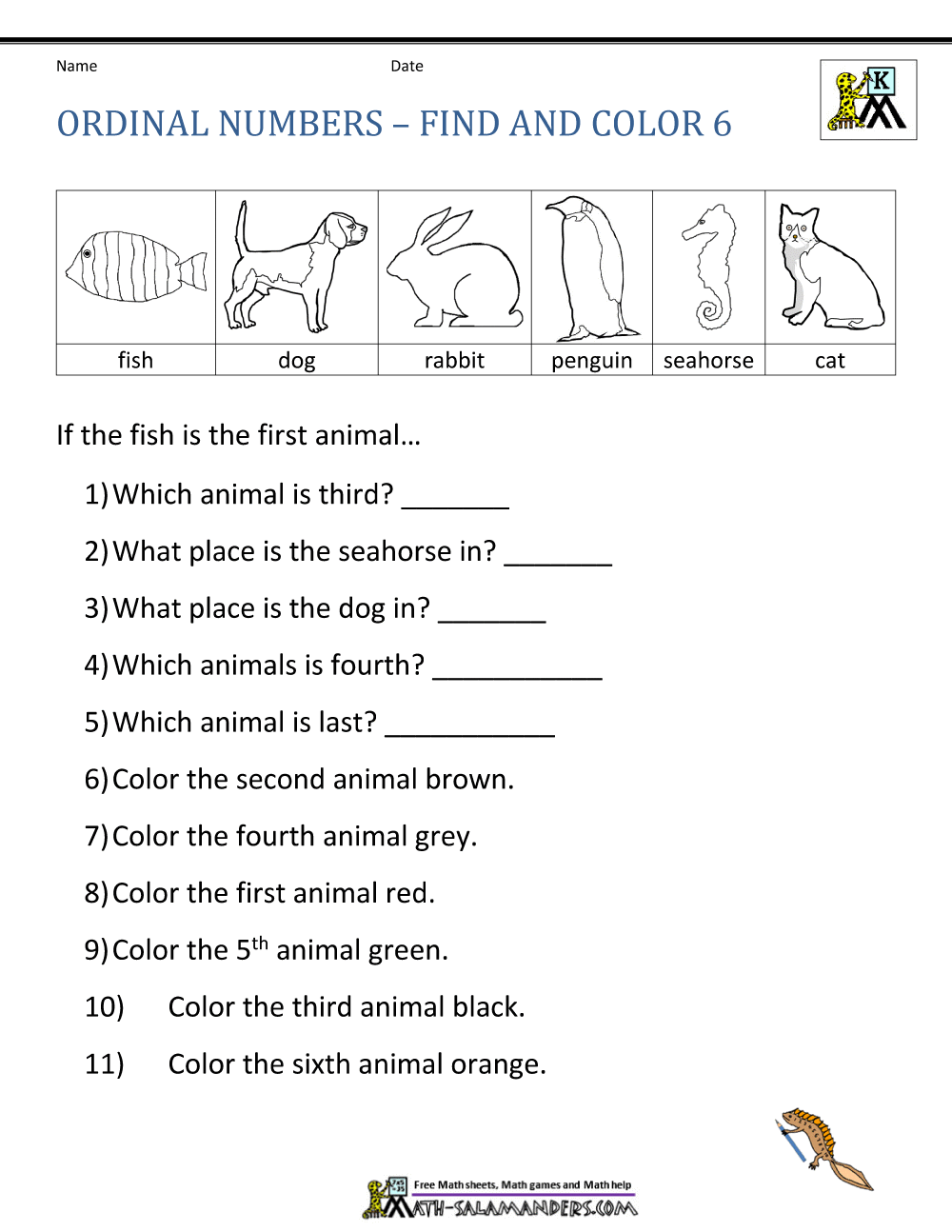 